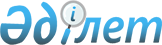 О концепциях общественной и экологической безопасности Республики Казахстан
					
			Утративший силу
			
			
		
					Распоряжение Президента Республики Казахстан от 30 апреля 1996 года № 2967. Утратило силу распоряжением Президента Республики Казахстан от 5 апреля 2011 года № 471

      Сноска. Утратило силу распоряжением Президента РК от 05.04.2011 № 471.      1. Одобрить: 

      Концепцию общественной безопасности Республики Казахстан (приложение N 1); 

      Концепцию экологической безопасности Республики Казахстан (приложение N 2). 

      Правительству Республики Казахстан: 

      - обеспечить подготовку Государственной программы борьбы с преступностью на 1996-1997 годы и период до 2000 года к 30 апреля 1996 года; 

      - в двухмесячный срок разработать мероприятия по реализации Концепции экологической безопасности Республики Казахстан. <*>       Сноска. Концепция экологической безопасности РК утратила силу - Указом Президента РК от 3 декабря 2003 г. N 1241  .      Президент 

Республики Казахстан 

                                           Приложение N 1 

                                      к распоряжению Президента 

                                        Республики Казахстан 

                                     от 30 апреля 1996 г. N 2967 

                                    Концепция 

            Общественной безопасности Республики Казахстан 

      Создание суверенным Казахстаном Концепции общественной безопасности - назревшая задача, цель которой обеспечение на государственном уровне оптимальных условий для нормального развития общественных отношений, складывающихся в республике на современном этапе. 

      Поиск рациональных начал функционирования государственных структур и пересмотр приоритетов, присущих демократическому правовому государству характеризуется обеспечением прав и законных интересов человека и гражданина, защитой конституционного строя и общественной безопасности. 

      Общественная безопасность в переходный период становления и укрепления государственности, осуществления демократических реформ представляет собой систему официально принятых в государстве норм, направленных на защиту жизненно важных интересов человека и гражданина, общества и государства от противоправных посягательств, стихийных бедствий и иных чрезвычайных ситуаций. 

                I. Общие положения и основные понятия 

                      общественной безопасности 

      Общественная безопасность - это защищенность личности, общества и государства от возможных опасностей и угроз, способных нанести им существенный ущерб. Она обеспечивает деятельность государственных органов и иных организаций, основанную на соблюдении Конституции и законов Республики Казахстан и направленную на защиту субъектов общественных отношений от внутреннего и внешнего воздействия, подрывающего фундаментальные интересы человека и гражданина, общества и государства. 

      С учетом существующих и потенциальных опасностей и угроз, негативно влияющих на стабильное существование и развитие общества, Глава государства определяет цели и задачи, на основе которых вырабатывается стратегия общественной безопасности. 

      Объектами общественной безопасности являются: человек, его права и свободы, общественные объединения и иные организации, независимо от их форм собственности, социальные группы и государство. 

      Субъекты общественной безопасности - это все государственные органы, призванные осуществлять общественную безопасность. 

      Угроза общественной безопасности - это совокупность причин, условий и факторов, создающих опасность объектам общественной безопасности, реализация которых может повлечь нарушения прав, свобод и законных интересов человека, гражданина, общества и государства. 

             II. Основные цели, задачи и принципы системы 

                обеспечения общественной безопасности 

      Система обеспечения общественной безопасности, целью которой является создание и поддержание надлежащего уровня защищенности объектов общественной безопасности республики, представляет собой взаимодействие государственных органов в сфере обеспечения общественной безопасности. Реализация цели предполагает разработку и принятие системы правовых норм, регулирующих отношения в сфере общественной безопасности, определение основных направлений деятельности органов законодательной, исполнительной и судебной властей, а также общественных объединений и граждан, предназначенных для комплексного планирования и реализации всех мероприятий и мер, направленных на обеспечение общественной безопасности. 

      К комплексу юридических мер и задач государства по обеспечению общественной безопасности относятся: 

      - утверждение конституционных норм, регулирующих права и свободы личности, их согласованность с нормами и принципами международного права; 

      - совершенствование законодательной базы; 

      - формирование современного правосознания на базе демократических преобразований в обществе и государстве, осуществляемых в соответствии с Конституцией Республики Казахстан; 

      - создание правовой основы Концепции общественной безопасности, обеспечение государственного и общественного контроля за ее выполнением; 

      В комплексе организационно-контрольных мер: 

      - оптимизация и совершенствование государственных институтов контроля за соблюдением субъектами положений Концепции общественной безопасности; 

      - организационно-методическое обеспечение и координация деятельности государственных органов, выполняющих функции контроля и надзора; 

      - создание института подготовки собственных кадров по обеспечению общественной безопасности; 

      - комплексная разработка и реализация Государственных программ, направленных на обеспечение общественной безопасности; 

      - установление и осуществление контроля за источниками угроз объектам общественной безопасности; 

      - оценка состояния общественной безопасности республики, прогнозирование ее динамики, тенденций ее развития, интеграция с международными системами обеспечения безопасности; 

      - взаимодействие государственных органов, субъектов общественной безопасности, со средствами массовой информации с целью повышения уровня ответственности за объективность публикуемых материалов, опережающих воздействие властных органов по информированию населения; 

      - непосредственная защита от противоправных посягательств личной и имущественной неприкосновенности граждан, в том числе сотрудников правоохранительных органов; дальнейшее развитие института защиты свидетеля и потерпевшего; обеспечение нормальной деятельности государственных органов, общественных объединений и иных организаций, независимо от их форм собственности, в том числе в условиях чрезвычайных ситуаций, принятие мер по восстановлению нарушенных прав и законных интересов юридических и физических лиц, привлечению к ответственности лиц, совершивших противоправные посягательства против общественной безопасности, нейтрализация причин и условий, способствующих межнациональным и иным социальным конфликтам; 

      - создание, развитие, оснащение, подготовка и поддержание в необходимой степени готовности к действиям сил и средств системы обеспечения общественной безопасности. 

      Правовая основа обеспечения общественной безопасности. 

      Правовой основой обеспечения общественной безопасности является Конституция, законодательные иные нормативные правовые акты, обеспечивающие личную неприкосновенность, защиту прав и свобод человека, гражданина, общества и государства, закрепляющие основы государственной власти, а также учитывающие международные обязательства, принятые Республикой Казахстан. 

      Законодательство Республики Казахстан в сфере общественной безопасности состоит из основных блоков: 

      - конституционные нормы, закрепляющие основы общественной безопасности; 

      - правоохранительного законодательства, охватывающего нормы ответственности за посягательства на объекты общественной безопасности (уголовного и административного законодательства Республики Казахстан), а также специальных подзаконных актов, обеспечивающих общественную безопасность от различных видов угроз (незаконного оборота оружия, стихийных бедствий природного и техногенного характера, чрезвычайных ситуаций и других); 

      - законодательства, закрепляющего правовой статус субъектов обеспечения общественной безопасности (законы "Об органах внутренних дел Республики Казахстан", "О Государственном следственном комитете Республики Казахстан и его органах", "О комитете национальной безопасности Республики Казахстан", "О прокуратуре Республики Казахстан" и "О судах и статусе судей в Республике Казахстан"); 

      - актов Президента Республики Казахстан; 

      - постановлений Правительства и иных нормативных правовых актов по обеспечению общественной безопасности. 

      Основными принципами общественной безопасности являются: 

      - исполнение Конституции, законов и иных нормативных правовых актов Республики Казахстан субъектами правовых отношений; 

      - обязательное экономическое обоснование принимаемых государственных программ и разработка механизма их реализации; 

      - обязательная криминологическая экспертиза проектов государственных программ и нормативных правовых актов; 

      - соответствие принимаемых в республике законодательных актов - Конституции, нормам международных договоров, ратифицированных Республикой Казахстан; 

      - осуществление контроля за выполнением обязательств по заключенным международным договорам Республики Казахстан. 

      Система субъектов обеспечения общественной безопасности включает в себя государство, осуществляющее функции в этой области через органы законодательной, исполнительной и судебной властей, а также негосударственные организации и объединения граждан. 

      Она призвана обеспечивать безопасность объектов: граждан Республики Казахстан, проживающих в республике, иностранных граждан и лиц без гражданства, их прав и свобод, а также общественных объединений и иных организаций, независимо от их форм собственности. 

      III. Виды угроз и факторы, способствующие их возникновению         Анализ состояния общественной безопасности показывает, что уровень защищенности объектов общественной безопасности остается недостаточно обеспеченным. К угрозам, влияющим на общественную безопасность, относятся события и деяния деструктивного и дестабилизирующего характера. 

      К деяниям деструктивного характера относятся: 

      - преступления различных видов, совершение особо опасных преступлений, в том числе терроризм; 

      - административные правонарушения. 

      К событиям дестабилизирующего характера относятся: 

      - пожары и стихийные бедствия; 

      - эпидемии и эпизоодии; 

      - межнациональные и межконфессиональные конфликты с угрозой перерастания в массовые беспорядки; 

      - несанкционированные митинги и шествия; 

      - иные чрезвычайные ситуации; 

      - внешние факторы, т.е. принятие другими государствами решений, а также их внутригосударственные события, могущие вызвать обострение межнациональных отношений и в целом повлиять на обстановку в стране. 

      К факторам деструктивного и дестабилизирующего характера, обусловливающим угрозу общественной безопасности, можно отнести: 

      - принятие противоречащих Конституции Республики Казахстан законов и иных нормативных правовых актов, затрагивающих жизненно важные интересы субъектов общественной безопасности; 

      - правовая неурегулированность рыночных отношений, создающая предпосылки для крупномасштабных злоупотреблений в жизненно важных для общества областях экономики; 

      - расширение масштабов криминализации экономики, незаконный вывоз за рубеж сырьевых ресурсов, контрабанда, необоснованное занижение цен на экспортируемые товары, ввоз вредных технологий и товаров, сокрытие валютной выручки и противоправное размещение ее в зарубежных банках; 

      - нарушения и ущемления конституционных прав и законных интересов юридических и физических лиц, в том числе со стороны правоохранительных, судебных и иных государственных органов, бюрократизм и коррупция части государственного аппарата; 

      - незаконная деятельность различных общественных объединений, создающая предпосылки для массовых и групповых нарушений общественного порядка, провоцирование и поддержка ими межнациональных и межконфессионных конфликтов, посягательство на территориальную целостность республики; 

      - социальные конфликты, обусловленные нарушением производственной сферы, несоблюдением на предприятиях всех форм собственности законодательства о труде, социальной незащищенностью значительной части населения и т.п.; 

      - рост хронического алкоголизма и наркомании, ведущий к причинению вреда здоровью и деградации личности; 

      - рост миграционных процессов и связанные с этим несовершенство системы приема, размещения и оказания помощи иммигрантам, продолжающаяся иммиграция квалифицированных кадров, недостаточная регулируемость внутренней миграции; 

      - неблагоприятные процессы в военной сфере, вызванные увеличением числа лиц, уклоняющихся от воинской повинности, отсутствием законодательства о контрактной службе, об альтернативной службе, неудовлетворенностью военнослужащих своими материальными и социальными условиями, ростом преступности и коррумпированности в вооруженных силах; 

      - обострение экологических проблем; 

      - снижения уровня образования, здравоохранения и культуры. 

      Преступность как угроза общественной безопасности. Оценка нынешнего состояния общественной безопасности, основанная на анализе имеющихся данных показывает, что в настоящее время появились новые виды угроз объектам безопасности. Это, в первую очередь, возрастающее влияние организованной преступности на процессы формирования государства и стабилизации экономики, расширение масштабов и повышение степени опасности преступных действий, появление новых квалифицированных видов преступлений, эскалация насилия, жестокости, агрессивности преступных проявлений, усиливающаяся вооруженность и техническая оснащенность преступных формирований. 

      Широкие масштабы приобретает контрабанда, бесконтрольный вывоз ценных сырьевых ресурсов и природных богатств республики. 

      Крупным финансовым злоупотреблениям подвержена банковская система. Повсеместно нарушается установленный порядок выдачи кредитов - они, в основном, используются для посреднических операций, вопреки государственным интересам. 

      Серьезными злоупотреблениями сопровождается проведение приватизации государственного имущества. 

      Актуальной задачей становится борьба с организованной преступностью и коррупцией среди государственных служащих. 

      Поэтому необходим анализ состояния и видов таких угроз, причиняемого ими ущерба объектам общественной безопасности, факторов повышающих и снижающих интенсивность вредного воздействия на жизненно важные интересы личности, общества и государства. 

                 IV. Основные направления обеспечения 

            общественной безопасности Республики Казахстан 

      При разработке основных направлений обеспечения общественной безопасности считать приоритетным составление и совершенствование государственных программ, в которых определить гарантии безопасности интересов личности, общества и государства. 

      Программа в области экономики обеспечивается системой государственных мер и гарантий, направленных на достижение общественной безопасности и вытекающих отсюда задач. 

      Программа правового регулирования должна учитывать государственный и общественный контроль за функционированием органов, обеспечивающих общественную безопасность. 

      Основными направлениями совершенствования правового регулирования являются: 

      - приведение в соответствие действующих правовых норм Конституции и международным обязательствам, принятым Республикой Казахстан; 

      - совершенствование правоохранительного законодательства в связи с потенциальными угрозами объектам общественной безопасности; 

      - пересмотр нормативного регулирования отдельных видов обеспечения общественной безопасности в области: личной, дорожной, противопожарной и других; 

      - ужесточение ответственности за хранение, транспортировку, использование источников повышенной опасности (оружия, боеприпасов, воинского снаряжения, взрывчатых, радиоактивных, ядовитых веществ, наркотических и сильнодействующих средств и других). 

      Совершенствование механизма обеспечения общественной безопасности имеет целью формирование системы мер, осуществляющих защиту жизненно важных интересов личности, общества и государства, а также создание условий для нормального ее функционирования. Первоочередными задачами в этой сфере являются: 

      - уточнение с учетом анализа современного состояния общественной безопасности Республики Казахстан компетенции основных государственных органов, непосредственно осуществляющих функции ее обеспечения, в том числе: борьба с преступностью - должна стать приоритетной не только для силовых органов (Министерства внутренних дел, Государственного следственного комитета, Комитета национальной безопасности, прокуратуры), но и других государственных органов, потенциал которых целесообразно использовать для борьбы с наиболее опасными преступными деяниями (организованная преступность, наркобизнес, терроризм, контрабанда, финансовые преступления и другие) путем создания антикриминогенного экономического механизма; 

      - осуществление комплекса мероприятий, направленных на укрепление основного звена в системе обеспечения общественной безопасности - областных, городских, районных структур органов внутренних дел, Государственного следственного комитета, Комитета национальной безопасности, Таможенного комитета, налоговой полиции, финансового контроля и других, создание условий для успешной их деятельности по непосредственной защите жизненно важных интересов личности, общества и государства; 

      - создание единой компьютеризированной базы данных по уголовным делам и лицам, их совершившим, для статистического учета преступлений и иных правонарушений; 

      - разработка новых методов выявления и пресечения преступлений, совершаемых организованными группами, особенно в сфере экономики; 

      - создание единого банка данных действующих нормативно-правовых актов; 

      - иные мероприятия в этом направлении. 

      Разработка и реализация государственных программ по обеспечению общественной безопасности является основной формой комплексного государственного планирования в сфере обеспечения общественной безопасности. Их реализации должен быть обеспечен приоритет, в том числе в финансовом, материальном, кадровом обеспечении. Основной программой в этой сфере должна стать Государственная программа борьбы с преступностью на 1996-1998 годы и основные направления правоохранительной деятельности до 2000 года, которая должна быть разработана в первоочередном порядке и принята к исполнению. В соответствии с Программой действий Правительства Республики Казахстан по углублению реформ на 1996-1998 годы будут подготовлены проекты законодательных и иных нормативных правовых актов, регламентирующих взаимодействие правоохранительных органов, пакет документов, регламентирующих деятельность общественных формирований по охране общественного порядка. 

      Интересы обеспечения общественной безопасности обуславливают необходимость разработки других программ, в том числе о государственном контроле над оружием, по проблемам борьбы с наркоманией и пьянством среди населения и другими. 

      Совершенствование системы контроля и надзора за деятельностью органов, осуществляющих обеспечение общественной безопасности, предусматривает укрепление законности в их деятельности и обеспечение эффективности гарантий прав и свобод граждан. Первоочередной задачей в этом направлении является создание единой системы государственного контроля за деятельностью субъектов обеспечения общественной безопасности. 

      Совершенствование правоохранительного законодательства. С проведением и реализацией рыночных реформ в действующем законодательстве, ориентированном на выявление и пресечение традиционных форм преступности, имеется ряд пробелов и противоречий. Не урегулированными в законодательном порядке остаются проблемы борьбы с организованными формами преступности, не установлена ответственность должностных лиц за протекционистскую деятельность в отношении коммерческих структур. 

      В этой связи первоочередными задачами в области правоохранительного законодательства является завершение разработки и принятие уголовного, уголовно-процессуального и других кодексов, обеспечивающих правовую основу деятельности государственных структур по защите объектов общественной безопасности. 
					© 2012. РГП на ПХВ «Институт законодательства и правовой информации Республики Казахстан» Министерства юстиции Республики Казахстан
				